Lösung zur Aufgabe in Datenquelle 5:Shift + F9 zeigt die FeldfunktionenBlenden Sie die Symbolleiste Seriendruck ein und schauen Sie sich mit den Befehlen  und  die einzelnen Datensätze an!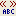 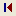 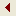 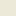 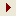 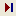 Die Eingabe der Bedingungsfelder erfolgt wie in untenstehenden Abbildungen. 




«Adresse»Liebe Helga
zu meiner Geschäftseröffnung am kommenden Freitag lade ich Dich herzlich ein.Freundliche GrüßeDie Anrede in der Adresse lautet : Herrn, nicht Herr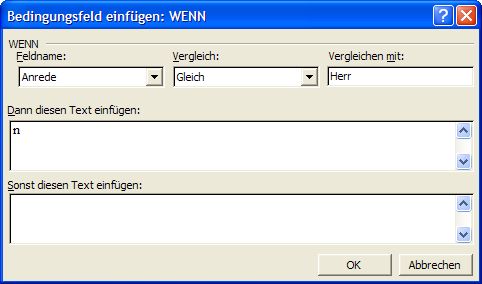 Abbildung , Wenn Bedingung hinter Anrede in der AdresseZunächst wird aufgeteilt in „Liebe…“ oder „Sehr geehrte…“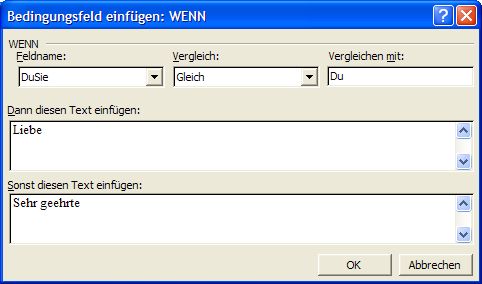 Abbildung , Wenn Bedingung Anrede im Brief, 1. TeilDann wird bei männlichen Teilnehmern ein „r“ angehängt. (Lieber …)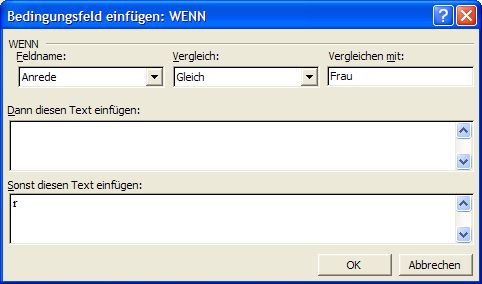 Abbildung , Wenn Bedingung Anrede im Brief, 2. TeilBei „Du“ folgt der Vorname, bei „Sie“ folgt Herr oder Frau Nachname.
Hier wird also nicht ein Text eingegeben, wie in den anderen Bedingungsfeldern, sondern ein Bezug auf Seriendruckfelder. (Geschweifte Klammern mit Strg + F9 eingeben!!)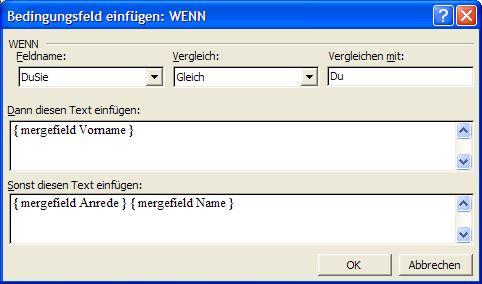 Abbildung , Wenn Bedingung Anrede im Brief, 3. Teil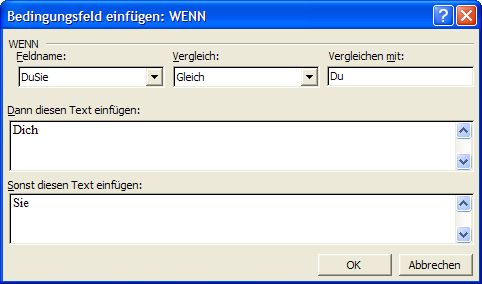 Abbildung , Dich oder Sie im Text